 APPENDIX B – ACKNOWLEDGEMENTS 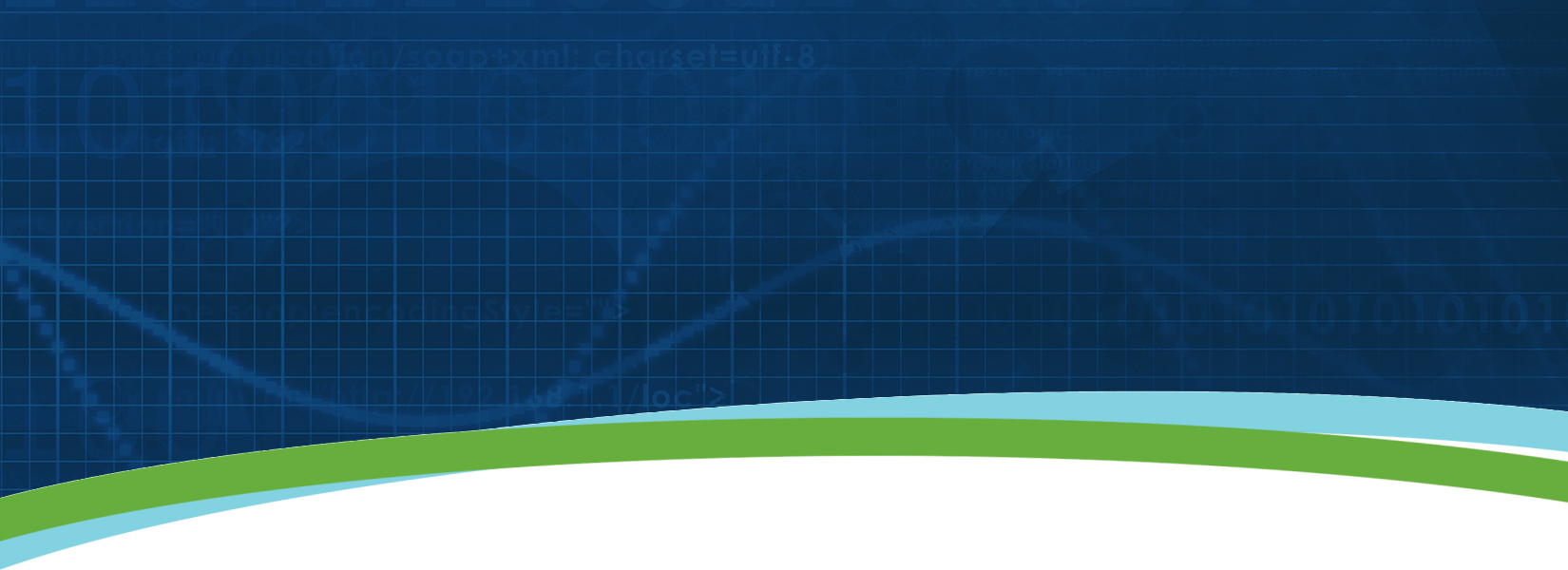 The authors express their appreciation to the FHWA project management team - Danny Jenkins and Steven Jessberger - and the FHWA Panel of WIM Experts for their valuable input, guidance, and useful critiques of this work. This Guide and supplemental videos benefitted from contributions of many panel members, including: Richard Bush - Virginia DOT, Traffic Engineering DivisionBenjamin Craig – NV DOT, Vehicle Size and Weight Program ManagerChrist Dimitroplos, P.E. – AZ DOT, Program Manager, Weigh-in-Motion ProgramDavid Fifer – Oregon DOT, Motor Carrier Transportation DivisionTom Foltz – MI DOT, Electronic ServicesGoro Sulijoadikusumo – HI DOT/Highways PlanningTedd Little – MT DOT, Transportation Planning DivisionTony Niemi – WA DOT, Transportation Data, GIS & Modeling Office  Stan Norikane – CalTrans, Traffic Operations, Weigh-in-MotionKent Taylor – NC DOT, Traffic Survey GroupBenjamin Timerson, P.E. – MN DOT, Program Manager Transportation Data & AnalysisJames Whitley – FDOT, Traffic Data Collection ManagerA special thank you goes to the state agencies and their WIM installers who allowed the authors to record their installation crews in action, including:C & P Engineering, Inc.Digital Traffic Systems, Inc.Sandra Mapel, Ohio DOTSouthern Traffic Services, Inc.Stanley Norikane, CaltransSteven Bentz, FDOTFinally, thank you to the WIM manufacturers who provided information about various WIM sensors and controllers.CestelIntercomp CompanyInternational Road Dynamics, Inc. Kistler Instrument Corporation